      Castlemaine Primary School ________________________________________________________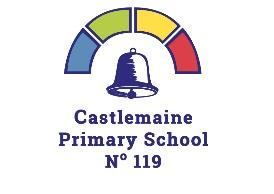 Personal Property Policy________________________________________________________Help for non-English speakers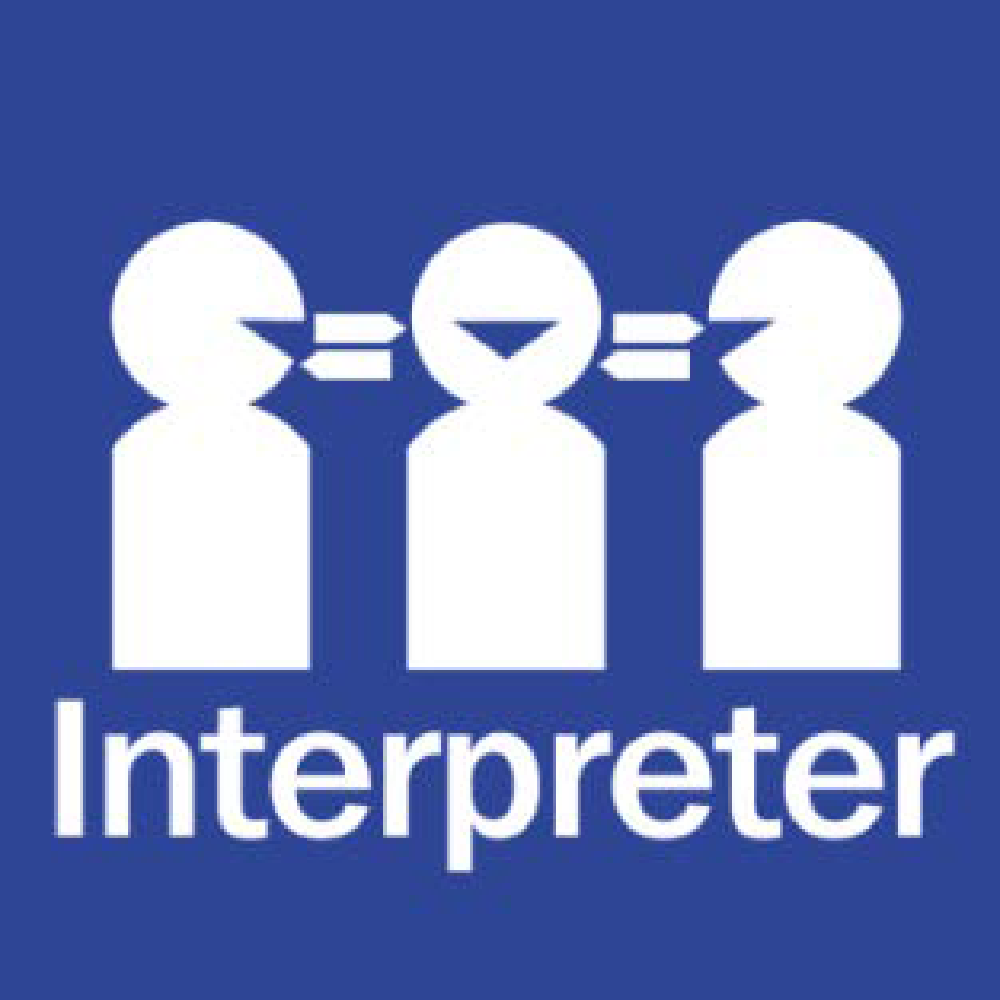 If you need help to understand the information in this policy, please contact Castlemaine Primary School on 03 5472 1452 or castlemaine.ps@education.vic.gov.auPURPOSETo explain Castlemaine Primary School’s policy in relation to personal property and to ensure that special or valuable items of personal property are not brought to school.SCOPEThis policy applies to all school activities, including camps and excursions.  POLICYCastlemaine Primary School understands that staff and/or students may sometimes like to bring items of personal property to school. The Department of Education and Training does not have insurance for personal property of staff, students and visitors. Castlemaine Primary School does not take responsibility for items of personal property that are lost, stolen or damaged at school or during school activities. Damage to personal property brought to school is the responsibility of the owner of that property. Castlemaine Primary School encourages staff and students not to bring items of value to school, or to obtain appropriate insurance for such items. If students bring items of value to school, they will be confiscated and stored securely at Office until the end of the day, when the items may be collected by the student and/or parent. COMMUNICATIONThis policy will be communicated to our school community in the following ways: Available publicly on our school’s website Hard copy available from school administration upon requestRELATED POLICIES AND RESOURCESthe Department’s Policy and Advisory Library (PAL): Claims for Property Damage and Medical ExpensesPOLICY REVIEW AND APPROVAL Policy last reviewed 16th November 2023Approved by Principal Next scheduled review date November 2026